 První přihlášení do Žákovské knížky1)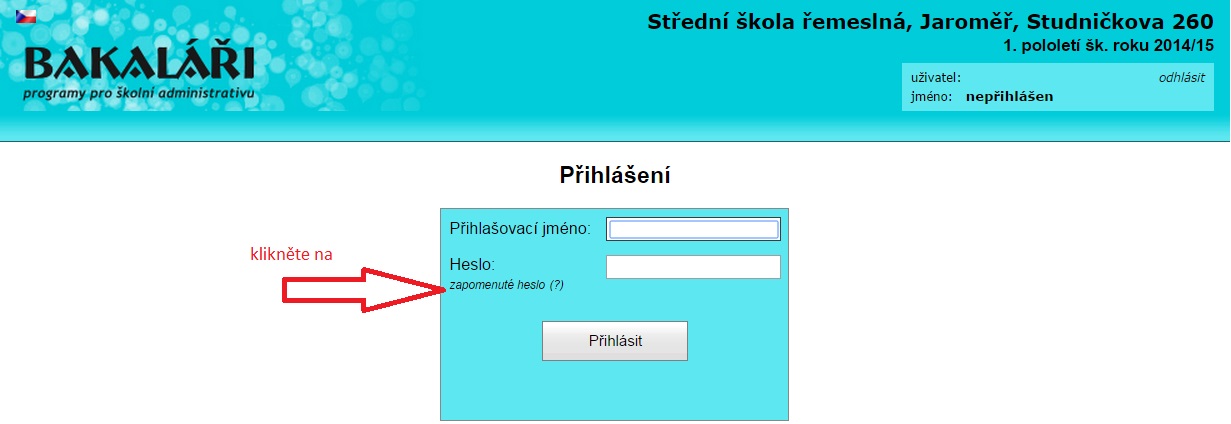 2)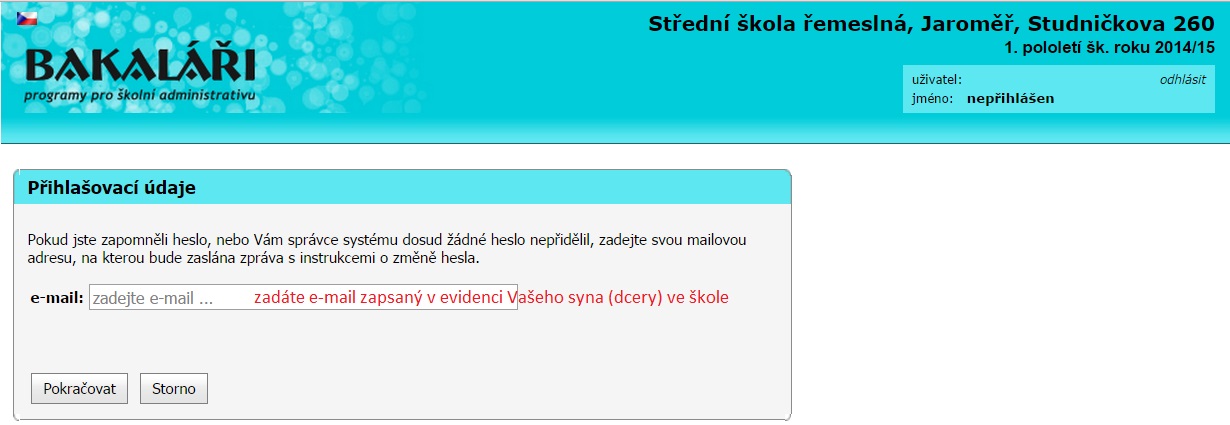 3) 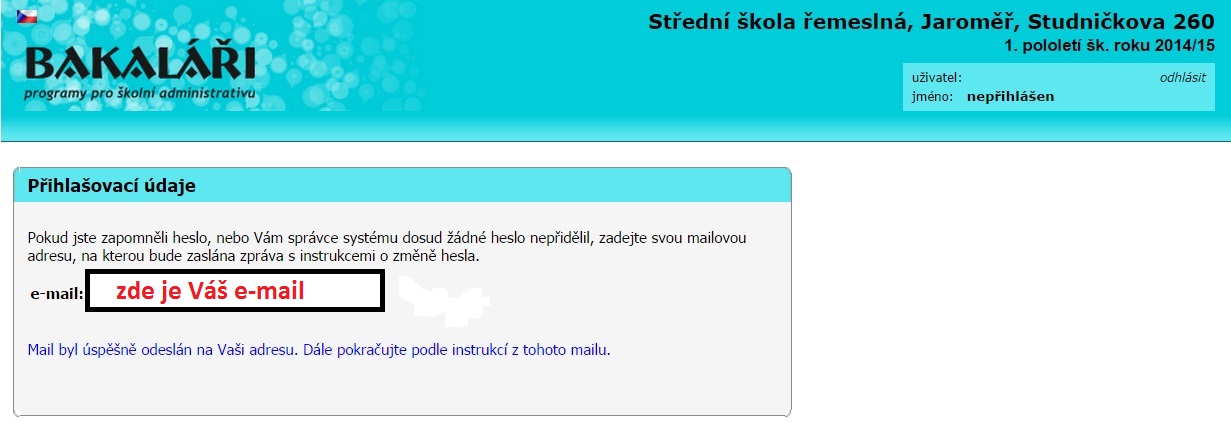 4)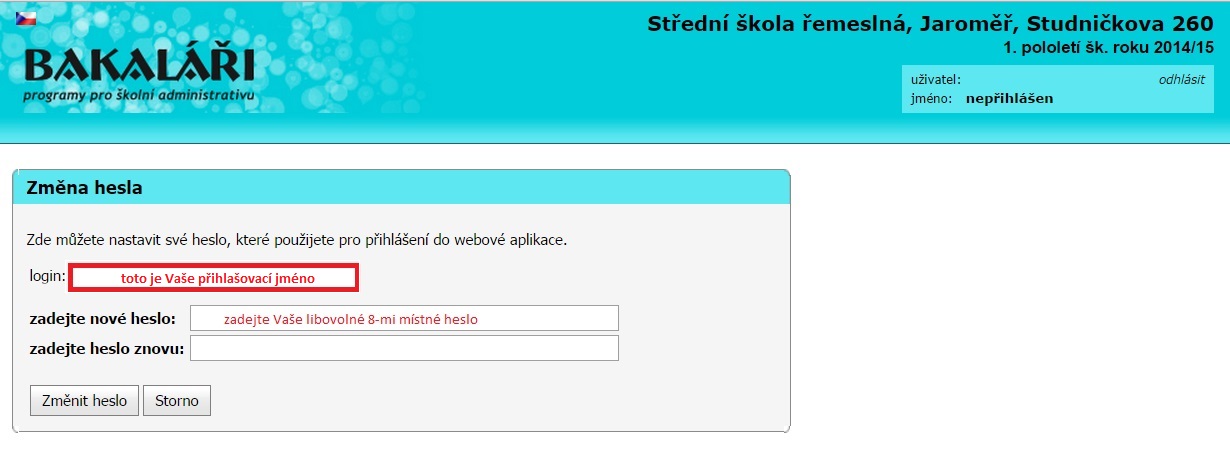 A následně se přihlaste.Jestli-že se Vám objeví v bodě 3) toto: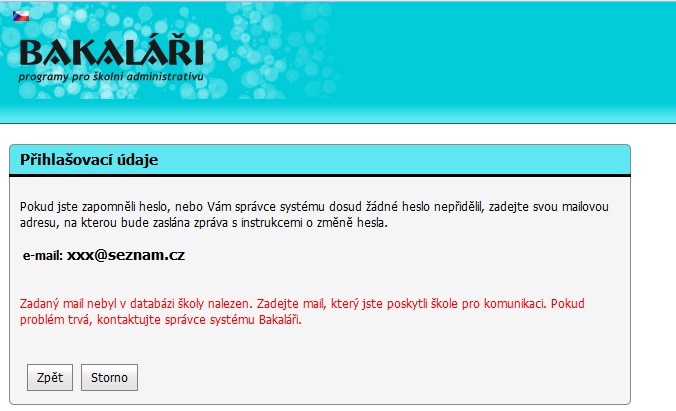 Je v evidenci Bakalář u Vašeho syna (dcery) uveden špatný e-mail. V tomto případě žádejte o opravu na adrese:   valasek@sou-jaromer.czNezapomeňte uvést jméno, příjmení a datum narození Vašeho syna (dcery).